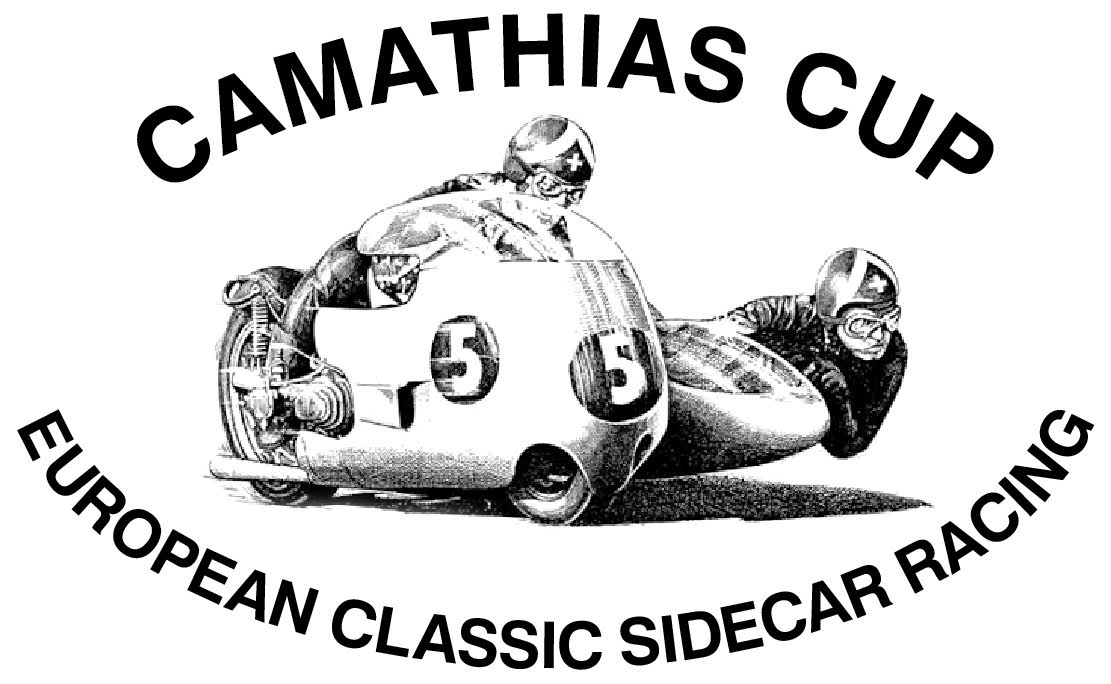 Camathias Cup Oschersleben 1&2 October 2022                                                                                    Official Camathias Cup Race Entry Form DRIVER InformationName………………………………Nationality………………………Gender	Full Address 	EmailPhonenrLicence No 			Licence FederationPerson to contact in emergency…………………………………………………………………………Tel………………….……………………PASSENGER Name……………………………….Nationality……………………Gender………………...Full Address 	………………………………………………………………………………………………………………………………………………………..Email 	Telephone No. ………………………………………Licence No ………………………… Licence Federation ……………………Person to contact in emergency………………………………………………………………………… Tel………………….…………………Sidecar Details Race Entry Fees		              Notes: Your entry is only accepted after the entry fee has been received in full via Bank or PayPalYou must pay any Bank / PayPal chargesPayment details BankAccount: A. BraasIBAN:NL44RABO0141020288Bic: RABONL2UReference; Oschersleben 2022Payment details PayPalAccount: ajbraas@hotmail.comReference; Oschersleben 2022Please return your Completed Entry forms to;Anja Braas – Camathiascup@gmail.com or Kim van Loon – kimvanloon@hetnet.nl Office Use Only    …………Date Recived……………………………………………… Entry Ref #..................................................Make / Model of MachineCCUpto750ccOver 750ccTransponder numberPreferred race numberCamathias Cup entry fee   360 euro’s Camathias Cup Weekend Membership (if required)15 euro’s Total 